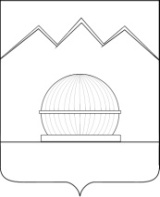 СОВЕТ ЯРОСЛАВСКОГО СЕЛЬСКОГО ПОСЕЛЕНИЯМОСТОВСКОГО РАЙОНА Р Е Ш Е Н И Еот 21.06.2016                                                                                           № 97ст-ца ЯрославскаяО внесении изменений в решение Совета Ярославского сельского поселения Мостовского района от 18 ноября 2015 года № 51 «Об утверждении  прогнозного  плана приватизации муниципального имущества  Ярославского сельского поселения Мостовского района на 2016 год»           Руководствуясь Гражданским кодексом РФ, Федеральным законом от 06 октября 2003 года  № 131- ФЗ «Об общих принципах организации местного самоуправления в Российской Федерации», Федеральным законом от 21 декабря 2001 N 178-ФЗ «О приватизации государственного и муниципального имущества», решением Совета Ярославского сельского поселения Мостовского района от 26 марта 2015 года № 29 «Об утверждении Положения о порядке планирования приватизации и принятия решений об условиях приватизации имущества, находящегося в собственности муниципального образования Ярославское сельское поселение Мостовского района,  Совет Ярославского сельского поселения Мостовского района,          р е ш и л :1. Прогнозный план (программу) приватизации муниципального имущества Ярославского сельского поселения Мостовского района  на 2016 год  изложить в новой редакции согласно приложению к настоящему решению.       2. Данное решение разместить на официальном сайте администрации Ярославского сельского поселения Мостовского района в сети Интернет.       3. Контроль за выполнением настоящего решения возложить на комиссию по бюджету, финансам, налогам и экономике (Волкова).       4. Настоящее решение вступает в силу со дня его официального обнародования.Председатель Совета Ярославского сельского поселения					      И.Н.ВольныхГлава Ярославскогосельского поселения                                                                  А.Ю.СубботинПриложение №1Утверждено решением СоветаЯрославского сельского поселения Мостовского района                                                                             от 21.06.2016 № 97Прогнозный план (программа) приватизации муниципального имущества Ярославского сельского поселения Мостовского района на 2016 год   Специалист по формированию бюджета                                                                                          Т.В.Сердюкова               N  
п/пАдресХарактеристика объекта       Характеристика объекта       Характеристика объекта       ОбременениеОбременениеОбременениеОбременениеN  
п/пАдресРазмещение
помещения ЭтажностьПлощадь,
кв. м   ВидПользовательСрок       
обремененияГодовая 
арендная
плата   
(руб.)  Предлагаемый
способ      
приватизацииПримеча-ниеОстаточная    
стоимость на  
01.01.20__ г.
(руб.)        Рыночная 
стоимость
(руб.)   Прогнозный
доход от  
продажи   
(руб.)    12345678910111213141ст. Ярославская, ул. Ленина, 98центр ст-цы Ярославской1294,9нежилое (кинотеатр)администрация Ярославского сельского поселениядо заключения купли-продажи-аукцион (открытый по составу участников и по форме подачи предложений о цене)210093,0210093,02ст. Ярославская, ул. Гофицкого, 112жилая зона ст-цы Ярославской135,6жилоеадминистрация Ярославского сельского поселениядо заключения купли-продажи-аукцион (открытый по составу участников и по форме подачи предложений о цене)105219,0105219,03ст.Ярославская, ул. Первомайская, 34прилегает к федеральной трассе119,8нежилое (автокасса)администрация Ярославского сельского поселенияпостоянный-аукцион (открытый по составу участников и по форме подачи предложений о цене)287000,0287000,04ст. Ярославская, ул. Гофицкого, 104жилая зона ст-цы Ярославской137,9жилоеадминистрация Ярославского сельского поселениядо заключения купли-продажи-аукцион (открытый по составу участников и по форме подачи предложений о цене)145368,0145368,0ИТОГО:747680,0747680,0